Topic/Skill Definition/TipsExample1. Congruent ShapesShapes are congruent if they are identical -  same shape and same size.Shapes can be rotated or reflected but still be congruent.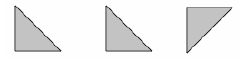 2. Congruent Triangles4 ways of proving that two triangles are congruent:1. SSS (Side, Side, Side)2. RHS (Right angle, Hypotenuse, Side)3. SAS (Side, Angle, Side)4. ASA (Angle, Side, Angle) or AASASS does not prove congruency.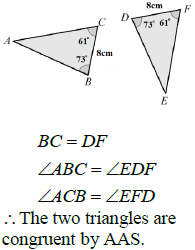 3. Similar ShapesShapes are similar if they are the same shape but different sizes.The proportion of the matching sides must be the same, meaning the ratios of corresponding sides are all equal.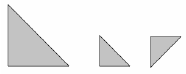 4. Scale FactorThe ratio of corresponding sides of two similar shapes.To find a scale factor, divide a length on one shape by the corresponding length on a similar shape.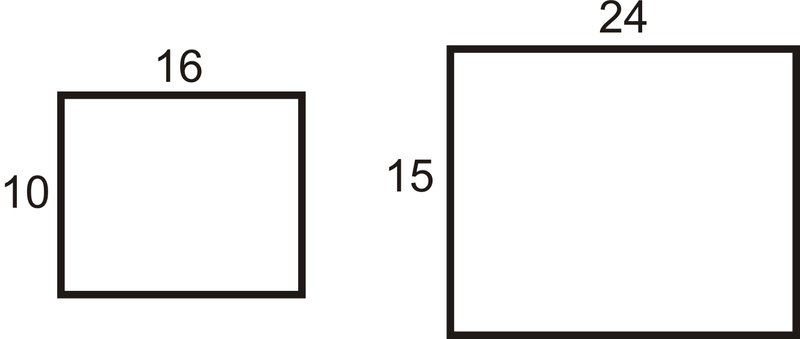 Scale Factor = 5. Finding missing lengths in similar shapes1. Find the scale factor. 2. Multiply or divide the corresponding side to find a missing length.If you are finding a missing length on the larger shape you will need to multiply by the scale factor.If you are finding a missing length on the smaller shape you will need to divide by the scale factor.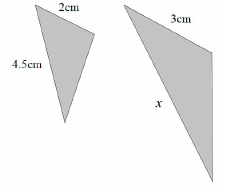 Scale Factor = 6. Similar TrianglesTo show that two triangles are similar, show that:1. The three sides are in the same proportion2. Two sides are in the same proportion, and their included angle is the same3. The three angles are equal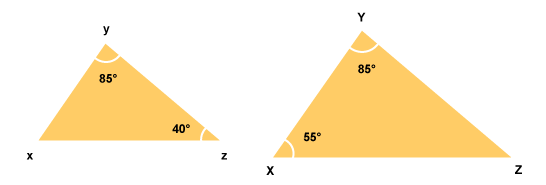 Topic/Skill Definition/TipsExample1. ExpressionA mathematical statement written using symbols, numbers or letters,3x + 2  or  5y22. EquationA statement showing that two expressions are equal2y – 17 = 153. IdentityAn equation that is true for all values of the variablesAn identity uses the symbol: 2x ≡ x+x4. FormulaShows the relationship between two or more variablesArea of a rectangle = length x width or A= LxW5. CoefficientA number used to multiply a variable.It is the number that comes before/in front of a letter.6z6 is the coefficientz is the variable6. Odds and EvensAn even number is a multiple of 2An odd number is an integer which is not a multiple of 2.If n is an integer (whole number):An even number can be represented by 2n or 2m etc.An odd number can be represented by 2n-1 or 2n+1 or 2m+1 etc.7. Consecutive IntegersWhole numbers that follow each other in order.If n is an integer:n, n+1, n+2 etc. are consecutive integers.8. Square TermsA term that is produced by multiply another term by itself.If n is an integer:,  etc. are square integers9. SumThe sum of two or more numbers is the value you get when you add them together.The sum of 4 and 6 is 1010. Product The product of two or more numbers is the value you get when you multiply them together.The product of 4 and 6 is 2411. MultipleTo show that an expression is a multiple of a number, you need to show that you can factor out the number. is a multiple of 4 because it can be written as: